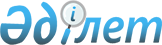 О снятии ветеринарного режима по улице Абая села Черное Кызыласкерского сельского округаРешение акима Кызыласкерского сельского округа Лебяжинского района Павлодарской области от 20 августа 2013 года № 2      В соответствии со статьей 35 Закона Республики Казахстан от 23 января 2001 года "О местном государственном управлении и самоуправлении в Республике Казахстан", статьей 10-1 Закона Республики Казахстан "О ветеринарии" и на основании представления исполняющей обязанности главного инспектора Лебяжинского района от 12 августа 2013 года за № 2-19/349, в связи с выполнением комплекса всех ветеринарно-санитарных мероприятий по предупреждению болезни бешенства сельскохозяйственных животных по улице Абая села Черное Кызыласкерского сельского округа Лебяжинского района, исполняющий обязанности акима Кызыласкерского сельского округа РЕШИЛ:

      1. Снять ветеринарный режим с улицы Абая села Черное Кызыласкерского сельского округа.

      2. Признать утратившим силу решение акима Кызыласкерского сельского округа от 8 мая 2013 года № 1 "Об установлении ветеринарного режима с введением ограничительных мероприятий по улице Абая села Черное Кызыласкерского сельского округа" (зарегистрированное 17 мая 2013 года № 3537 в Реестре государственной регистраций нормативных правовых актов, опубликованное в районной газете "Аққу үні - Вести Акку" 1 июня 2013 года за № 22/100).

      3. Контроль за исполнением настоящего решения оставляю за собой.


					© 2012. РГП на ПХВ «Институт законодательства и правовой информации Республики Казахстан» Министерства юстиции Республики Казахстан
				
      Исполняющий обязанности

      акима сельского округа

А. Кумпекеев
